Суд: при сокращении нужно предлагать и те вакансии, на которые уже пригласили других кандидатовСотрудник оспорил сокращение, потому что ему предложили не все свободные должности.Две инстанции поддержали работодателя. Сотруднику не предложили, в частности, две ставки. На одну из них до сокращения пригласили кандидата с более подходящей квалификацией из сторонней компании. Другую ввели для перевода специалиста внутри организации. Следовательно, должности не являлись вакантными, и их не требовалось предлагать сокращаемому.Кассация с этим не согласилась и направила дело на новое рассмотрение. Свободные ставки, на которые пригласили других кандидатов, все равно нужно предлагать при сокращении. Квалификация работника соответствовала этим должностям.Ранее аналогичную позицию занимали в том числе 2-й КСОЮ и 4-й КСОЮ.Документы: Определение 3-го КСОЮ от 15.09.2021 N 88-12897/202101.11.2021Суд: работодатель обязан выдать трудовую книжку при увольнении, даже если сотрудник ее не приносилСотруднику при увольнении не выдали трудовую книжку. Он по почте отправил заявление с просьбой ее выслать. Письмо работодатель не получил. Тогда сотрудник через суд потребовал выдать книжку и компенсировать задержку.Организация объяснила свои действия тем, что работник не предоставил ей трудовую книжку, когда устраивался.Суд указал: обязанность правильно оформить трудовые отношения лежит на работодателе. При увольнении он должен выдать сотруднику книжку либо направить уведомление с просьбой о ее получении. Так как организация этого не сделала, суд поддержал работника.Ранее в похожих ситуациях суды занимали аналогичную позицию, например 9-й КСОЮ.Напомним, если соискатель потерял книжку, повредил или не принес по иной причине, то по письменному заявлению ему необходимо оформить новую.На тех, кто с 1 января поступает на работу впервые, бумажные трудовые книжки заводить не нужно.Документ: Апелляционное определение Московского городского суда от 16.09.2021 N 33-37288/2021Калужская областная организация Профсоюза работников народного образования и науки РФ Тел.факс: 57-64-69,  prokaluga@mail.ruКалуга, декабрь, 2021https://www.eseur.ru/kaluga/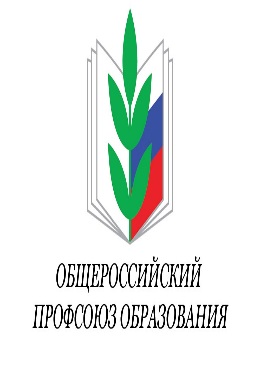 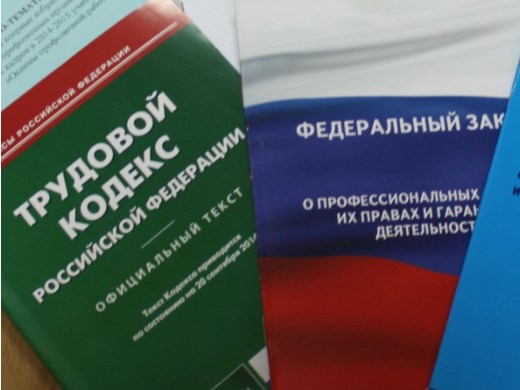 